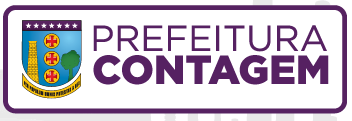 CENTRO DE REFERÊNCIA ESPECIALIZADO PARA POPULAÇÃO EM SITUAÇÃO DE RUAAção: Oficina / Confecção Mural Dia das MulheresLOCAL: Centro POP           DATA:  04/03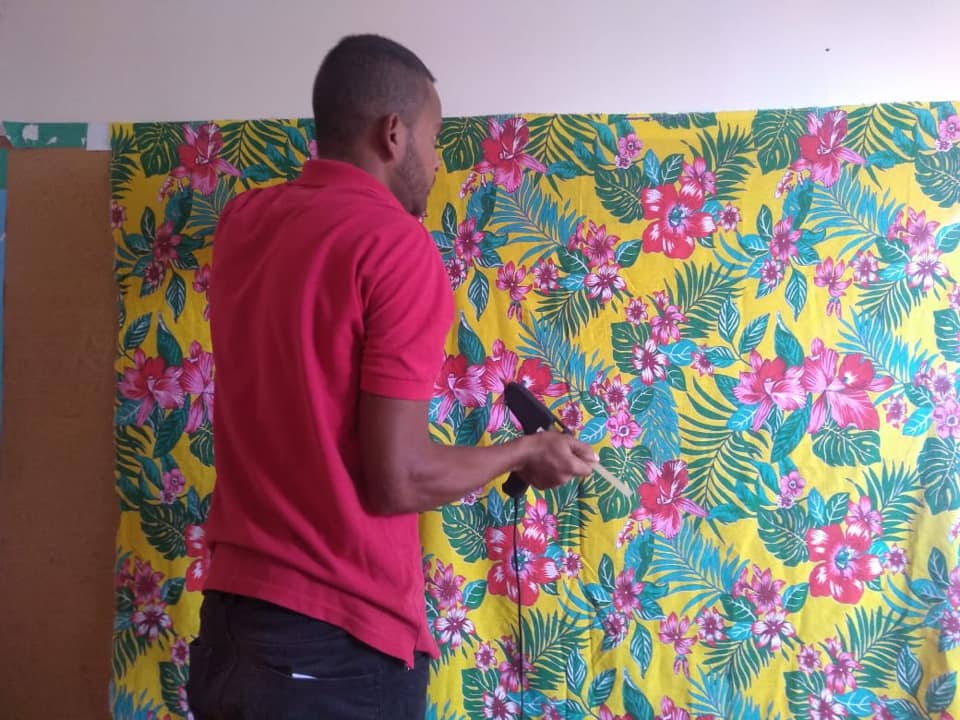 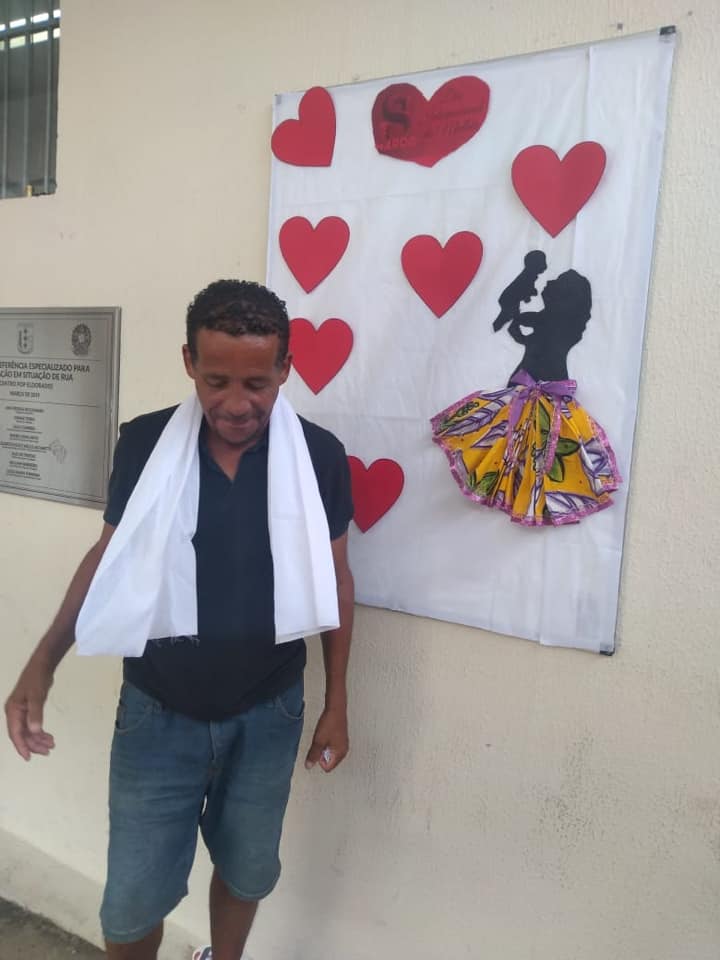 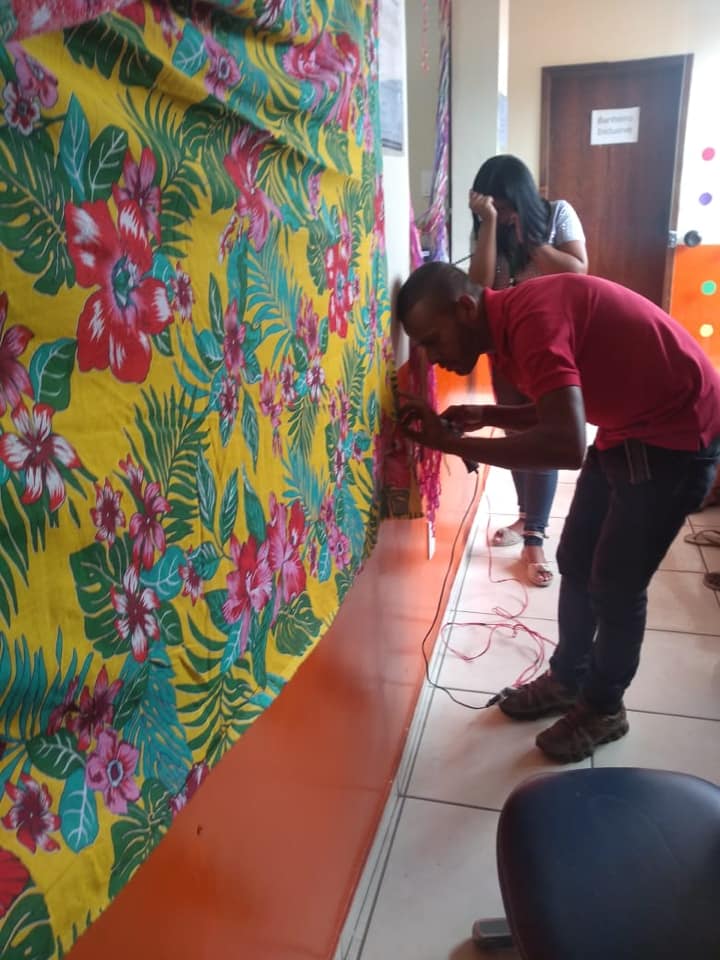 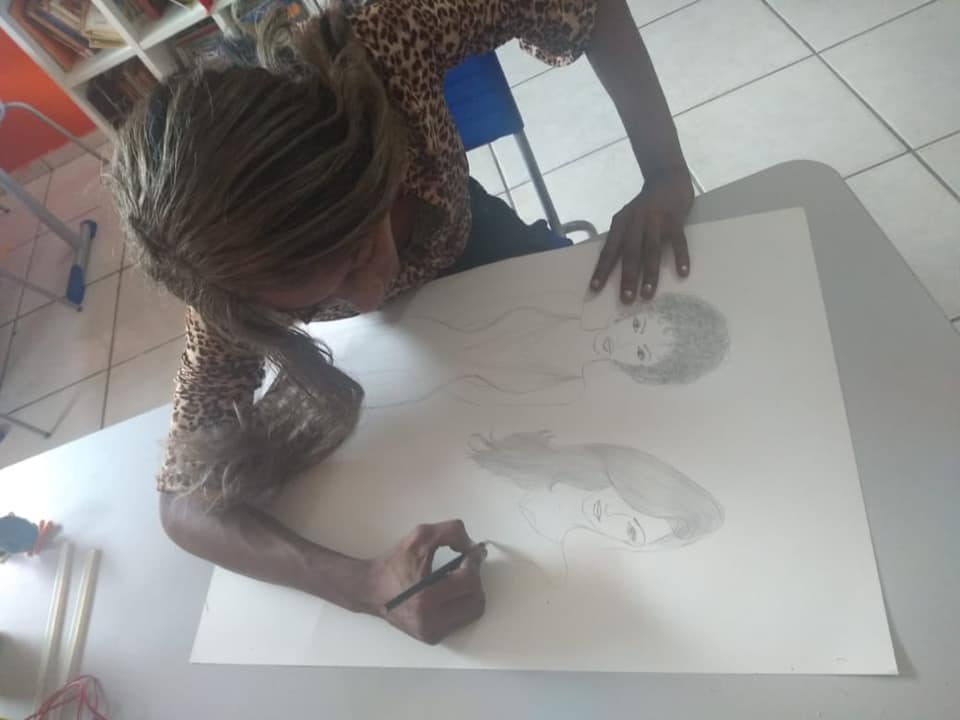 